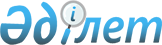 О внесении изменений и дополнений в приказ Министра сельского хозяйства Республики Казахстан от 29 июля 2019 года № 280 "Об утверждении Типовых правил реализации механизмов стабилизации цен на социально значимые продовольственные товары"Приказ Министра сельского хозяйства Республики Казахстан от 24 мая 2023 года № 201. Зарегистрирован в Министерстве юстиции Республики Казахстан 29 мая 2023 года № 32619
      ПРИКАЗЫВАЮ:
      1. Внести в приказ Министра сельского хозяйства Республики Казахстан от 29 июля 2019 года № 280 "Об утверждении Типовых правил реализации механизмов стабилизации цен на социально значимые продовольственные товары" (зарегистрирован в Реестре государственной регистрации нормативных правовых актов № 19123) следующие изменения и дополнения:
      в Типовых правилах реализации механизмов стабилизации цен на социально значимые продовольственные товары, утвержденных указанным приказом:
      подпункт 8-1) пункта 3 изложить в следующей редакции: 
      "8-1) фиксированная цена – цена социально значимого продовольственного товара с учетом затрат на производство/закуп, хранение, естественной убыли (усушки), доставки до места назначения, а также маржинального дохода от себестоимости продукции;";
      пункт 13-2 изложить в следующей редакции: 
      "13-2. В рамках формирования регионального стабилизационного фонда продовольственных товаров финансирование сельхозтоваропроизводителей для производства овощной продукции, а также перерабатывающих предприятий для производства крупы гречневой (ядрицы), риса шлифованного (круглозерного), масла подсолнечного, муки пшеничной первого сорта и сахара белого – сахара песка осуществляется с применением форварда с установлением фиксированной цены. 
      Финансирование сельхозтоваропроизводителей для производства овощной продукции и перерабатывающих предприятий для производства крупы гречневой (ядрицы), рис шлифованного (круглозерного), масла подсолнечного, муки пшеничной первого сорта и сахара белого – сахара-песка осуществляется на условиях предварительной оплаты в размере не более 70 (семидесяти) процентов от общей суммы форвардного договора и окончательного расчета после поставки продукции.";
      дополнить пунктом 16-1 следующего содержания:
      "16-1. При формировании региональных стабилизационных фондов продовольственных товаров 70 (семьдесят) процентов бюджетных средств направляются на финансирование сельхозтоваропроизводителей и перерабатывающих предприятий в рамках форвардных договоров.";
      пункт 31 изложить в следующей редакции:
      "31. Местный исполнительный орган области, города республиканского значения, столицы в целях стабилизации цен на социально значимые продовольственные товары через специализированные организации предоставляют займ субъектам предпринимательства в соответствии с перечнем продовольственных товаров, определяемым Комиссией на основе регионального баланса спроса и предложения (объемы производства и обеспеченность продовольственными товарами, их товародвижение, наличие запасов), сведений о посевных площадях (плановых), прогнозном урожае, сложившихся ценах за прошедший календарный год, иных сведений. Предоставление займа осуществляется на условиях возвратности, обеспеченности и платности путем заключения договора займа.";
      дополнить пунктом 31-1 следующего содержания:
      "31-1. При предоставлении займа субъектам предпринимательства 70 (семьдесят) процентов бюджетных средств направляются на финансирование сельхозтоваропроизводителей и перерабатывающих предприятий.
      При отсутствии заявок от сельхозтоваропроизводителей и перерабатывающих предприятий для исполнения требований части первой настоящего пункта, займ предоставляется субъектам предпринимательства, осуществляющим реализацию продовольственных товаров.".
      2. Департаменту агропродовольственных рынков и переработки сельскохозяйственной продукции Министерства сельского хозяйства Республики Казахстан в установленном законодательством порядке обеспечить:
      1) государственную регистрацию настоящего приказа в Министерстве юстиции Республики Казахстан;
      2) размещение настоящего приказа на интернет-ресурсе Министерства сельского хозяйства Республики Казахстан после его официального опубликования.
      3. Контроль за исполнением настоящего приказа возложить на курирующего вице-министра сельского хозяйства Республики Казахстан.
      4. Настоящий приказ вводится в действие по истечении десяти календарных дней после дня его первого официального опубликования.
      "СОГЛАСОВАН"Министерство финансовРеспублики Казахстан
      "СОГЛАСОВАН"Министерство торговли и интеграцииРеспублики Казахстан
      "СОГЛАСОВАН"Министерство национальной экономикиРеспублики Казахстан
					© 2012. РГП на ПХВ «Институт законодательства и правовой информации Республики Казахстан» Министерства юстиции Республики Казахстан
				
      Министр сельского хозяйстваРеспублики Казахстан

Е. Карашукеев
